БІЛОЦЕРКІВСЬКА МІСЬКА РАДАКИЇВСЬКОЇ ОБЛАСТІР І Ш Е Н Н Явід 29 червня  2017 року                                                                      № 930-34-VIIПро внесення змін до Програми  запобігання злочинності «Безпечне місто Біла Церква» (СМАРТ-СІТІ: Безпека) на2016-2018 роки, затвердженої рішенням міської радивід 01 грудня 2016 року № 380-20-VIIКеруючись частиною 1 статті 59, пунктом 22 частини 1 статті 26 Закону України «Про місцеве самоврядування в Україні», на виконання рішень міської ради від 24 березня 2016 року № 123-08-VII «Про затвердження Стратегії розвитку міста Біла Церква на період до 2025 року», від 25 грудня 2015 року № 23-03-VІІ «Про затвердження Програми соціально-економічного та культурного розвитку міста Біла Церква на 2016 рік» та від 13 червня 2017 року № 924-33-VII«Про внесення змін та доповнень до рішення міської ради від 22 грудня 2016р. № 386-22-VІІ «Про бюджет м.Біла Церква на 2017 рік»», з метою здійснення заходів, спрямованих на підвищення рівня безпеки громадян та захисту важливих об’єктів міста, міська рада вирішила:1. Внести зміни до розділу 5«Заходи з реалізації Програми у 2016-2018 роках» Програмизапобігання злочинності «Безпечне місто Біла Церква» (СМАРТ-СІТІ: Безпека) на 2016-2018 роки, затвердженої рішенням міської ради від 01 грудня 2016 року № 380-20-VII та викласти його в новій редакції:5. Заходи з реалізації Програми у 2016-2018 роках(тис. грн.)	2. Контроль за виконанням даного рішення покласти на постійні комісії міської ради з питань дотримання прав людини, законності, боротьби зі злочинністю, оборонної роботи, запобігання корупції, сприяння  депутатській діяльності, етики та регламенту(Наконечний С.П.), та з питань  планування  соціально-економічного розвитку, бюджету та фінансів (Поліщук Д.А.).Міський голова 								Г.А. Дикий № з/пНайменування заходуВиділення коштівВиділення коштівВиділення коштівДжерела фінансуванняТермін виконанняВідповідальні особи№ з/пНайменування заходу2016 рік2017 рік2018 рікДжерела фінансуванняТермін виконанняВідповідальні особи1Створення міської робочої групи з реалізації організаційно-технічних заходів щодо створення Системи «Безпечне місто (СМАРТ-СІТІ:Безпека) Біла Церква»Не потребує фінансуванняВересень 2016 рокуЗаступник міського голови2Проведення відбору профільних фірм для виконання процедури закупівлі послугНе потребує фінансуваннялистопад 2016 рокуРобоча група3Визначення та затвердження основних вимог до Системи для подальшого розроблення Технічного завдання на її розробку та впровадженняНе потребує фінансуванняжовтень – листопад 2016 рокуРобоча група 4Визначення переліку критично важливих об’єктів та об’єктів захисту міста для встановлення Системи з урахуванням  пріоритетності включення їх у Систему та визначенням конкретних місць установки відеокамер Не потребує фінансуванняжовтень 2016 рокуБілоцерківський відділ поліції Головного управління Національної поліції в Київській областіспільно з Департамент житлово-комунального господарства5Погодження місць розміщення засобів відеоспостереження з власниками приміщень, об’єктівНе потребує фінансуванняЖовтень2016 рокуРобоча група спільно з Департамент житлово-комунального господарства6Розробка Технічного завдання на створення Системи 50Міський бюджетЖовтень2016 рокуВиконавчий комітет міської ради7Розробка проектно-кошторисної документації 50Міський бюджетПротягом 2016 рокуВиконавчий комітет міської ради7Розробка проектно-кошторисної документації 100Інші джерела, не заборонені чинним законодавствомПротягом 2016 рокуВиконавчий комітет міської ради8Будівництво – Інтегрована система відеоспостереження та відеоаналітики «Безпечне місто» (скорочено ІСВСАБМ або Система), що розташовується у м. Біла Церква (в т.ч. ПКД) 1 черга1450Міський бюджетПротягом 2017 рокуВиконавчий комітет міської ради9Будівництво – Інтегрована система відеоспостереження та відеоаналітики «Безпечне місто» (скорочено ІСВСАБМ або Система), що розташовується у м. Біла Церква (в т.ч. ПКД)  2 черга1450Міський бюджетПротягом 2018 рокуВиконавчий комітет міської ради10Створення центрів управління у складі Системи:- Ситуаційний центр (центр оперативно-диспетчерського управління)- Моніторинговий центр (центр відеоспостереження та автоматичної фіксації порушень ПДР)3880Міський бюджет2017-2018 рокиВиконавчий комітет міської ради10Створення центрів управління у складі Системи:- Ситуаційний центр (центр оперативно-диспетчерського управління)- Моніторинговий центр (центр відеоспостереження та автоматичної фіксації порушень ПДР)11642Інші джерела, не заборонені чинним законодавством2017-2018 рокиВиконавчий комітет міської ради11встановлення камер відео спостереження та тривожних кнопок50100150Міський бюджет2016-2018 рокиВиконавчий комітет міської ради11встановлення камер відео спостереження та тривожних кнопок100200300Інші джерела, не заборонені чинним законодавством2016-2018 рокиВиконавчий комітет міської ради11створення єдиної локальної мережі 5050Міський бюджет2017-2018 рокиВиконавчий комітет міської ради11створення єдиної локальної мережі 100100Інші джерела, не заборонені чинним законодавством2017-2018 рокиВиконавчий комітет міської ради12Система зважування транспорту в русі (10 місць в’їзду в місто)9321Міський бюджет2016-2018 рокиВиконавчий комітет міської ради12Система зважування транспорту в русі (10 місць в’їзду в місто)27964Інші джерела, не заборонені чинним законодавством2016-2018 рокиВиконавчий комітет міської ради13Система бездротового зв’язку «Пункт зважування – Ситуаційний центр»73Міський бюджет2016-2018 рокиВиконавчий комітет міської ради13Система бездротового зв’язку «Пункт зважування – Ситуаційний центр»217Інші джерела, не заборонені чинним законодавством2016-2018 рокиВиконавчий комітет міської ради14«Розумна та безпечна школа»Будівництво  систем охоронноїсигналізації та оповіщення в закладах освіти ( В.тч. ПКД)  1250Міський бюджет2016-2018 рокиВиконавчий комітет міської радиУправління освіти та науки Білоцерківської міської ради14«Розумна та безпечна школа»Будівництво  систем охоронноїсигналізації та оповіщення в закладах освіти ( В.тч. ПКД)  1750Інші джерела, не заборонені чинним законодавством2016-2018 рокиВиконавчий комітет міської радиУправління освіти та науки Білоцерківської міської ради15Інтерактивна мапа правопорушень8080Міський бюджет2016-2018 рокиВиконавчий комітет міської ради15Інтерактивна мапа правопорушень50Інші джерела, не заборонені чинним законодавством2016-2018 рокиВиконавчий комітет міської ради16Оснащення об’єктів громадського призначення пристроями замикання шляхів евакуації (пілотний проект на 4 об’єкти)140Міський бюджет2016-2018 рокиВиконавчий комітет міської ради16Оснащення об’єктів громадського призначення пристроями замикання шляхів евакуації (пілотний проект на 4 об’єкти)1531Інші джерела, не заборонені чинним законодавством2016-2018 рокиВиконавчий комітет міської ради17Теплозбереження, контроль відвідувань та безпека внутрішніх приміщень дитячих закладів6060Міський бюджет2016-2018 рокиВиконавчий комітет міської ради17Теплозбереження, контроль відвідувань та безпека внутрішніх приміщень дитячих закладів178178Інші джерела, не заборонені чинним законодавством2016-2018 рокиВиконавчий комітет міської ради18Всього витрат на виконання програми 1150164041750Міський бюджет2016-2018 рокиВиконавчий комітет міської ради18Всього витрат на виконання програми 20043632578Інші джерела, не заборонені чинним законодавством2016-2018 рокиВиконавчий комітет міської ради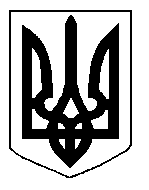 